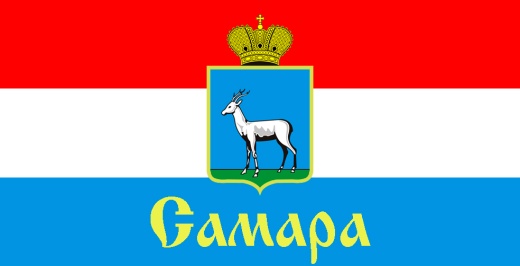 СОВЕТ ДЕПУТАТОВ ПРОМЫШЛЕННОГО ВНУТРИГОРОДСКОГО РАЙОНА ГОРОДСКОГО ОКРУГА САМАРА443009, г. Самара, ул. Краснодонская, 32, Тел.(846) 995-99-61РЕШЕНИЕот «____» ____________ 20__ г. № _____О внесении изменений в Положение «О порядке списания муниципального имущества Промышленного внутригородского района городского округа Самара», утвержденное Решением Совета депутатов Промышленного внутригородского района городского округа Самара от  15 ноября 2017 года № 115Рассмотрев представленный Главой Промышленного внутригородского района городского округа Самара проект решения Совета депутатов Промышленного внутригородского района городского округа Самара «О внесении изменений в Положение «О порядке списания муниципального имущества Промышленного внутригородского района городского округа Самара», утвержденное Решением Совета депутатов Промышленного внутригородского района городского округа Самара от  15 ноября 2017 года № 115»,  в  соответствии  с  Федеральным  законом  от  06  октября  2003  года  № 131-ФЗ «Об общих принципах организации местного самоуправления в Российской Федерации», Законом Самарской области от 30 марта 2015 года № 23 – ГД  «Об осуществлении местного самоуправления на территории городского округа Самара Самарской области» и Уставом Промышленного внутригородского района городского округа Самара Самарской области, Совет депутатов Промышленного внутригородского района городского округа СамараР Е Ш И Л:1. Внести в Положение «О порядке списания муниципального имущества Промышленного внутригородского района городского округа Самара», утвержденное Решением Совета депутатов Промышленного внутригородского района городского округа Самара от  15 ноября 2017 года № 115 (далее – Положение) следующие изменения:1.1. в абзаце втором пункта 2.5 статьи 2 Положения слова «Главе Администрации» заменить словами «Главе Промышленного внутригородского района городского округа Самара».1.2. в пункте 3.3 статьи 3 Положения слова «Главой Администрации» заменить словами «Главой Промышленного внутригородского района городского округа Самара».2. Официально опубликовать настоящее Решение.3. Настоящее Решение вступает в силу со дня его официального опубликования.Глава Промышленноговнутригородского района        				                 А.С. СеменовПредседатель Совета депутатов  					                          И.С. Шевцов                                         